Субботник по уборке кладбища д. Караваево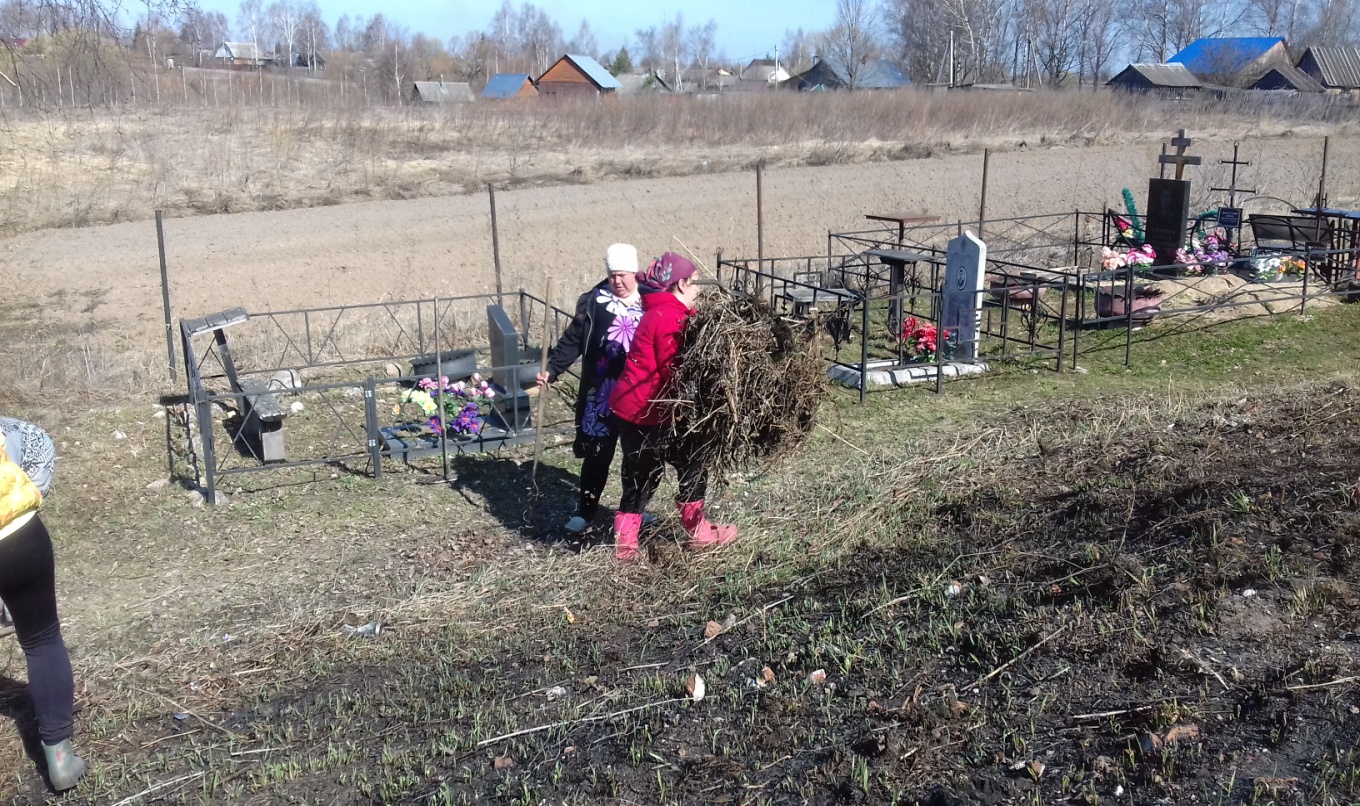 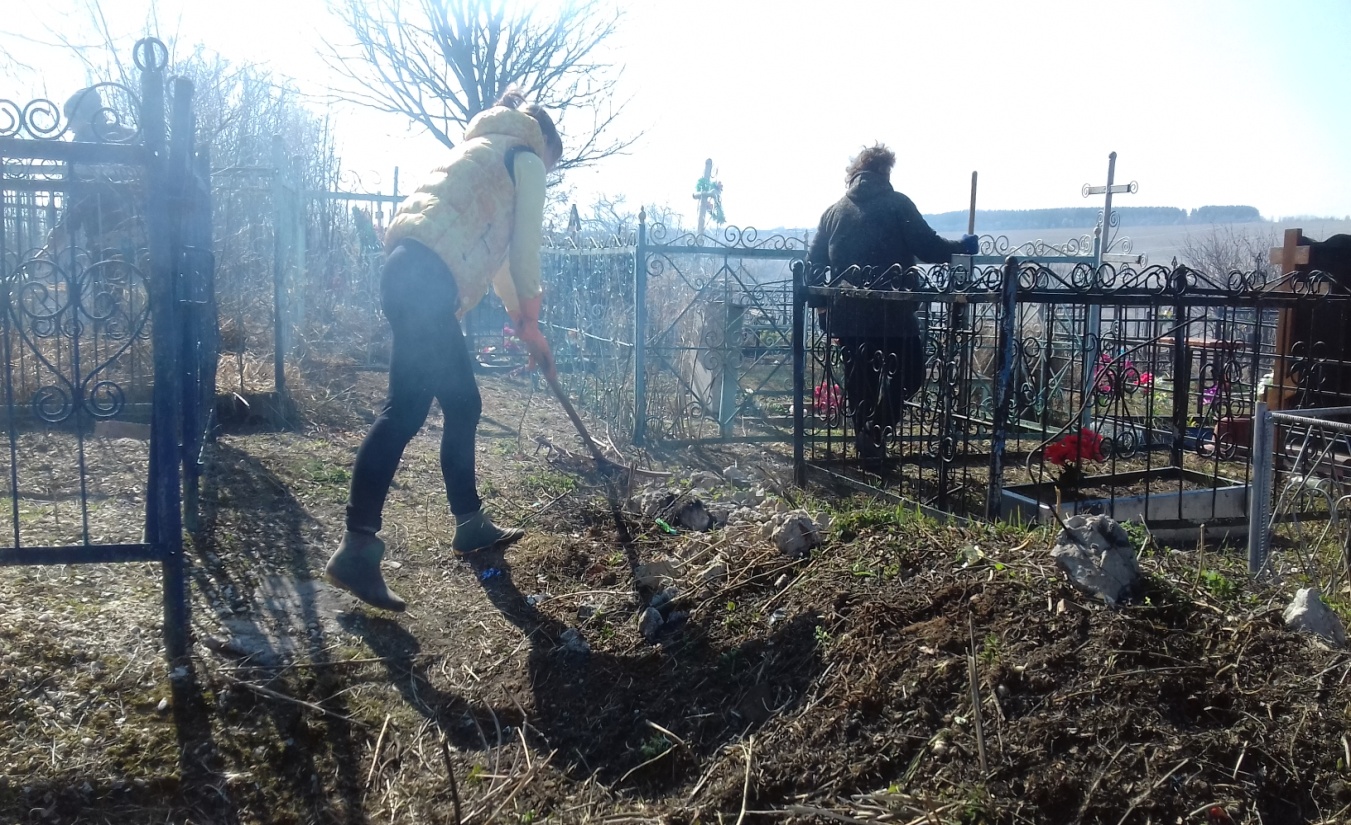 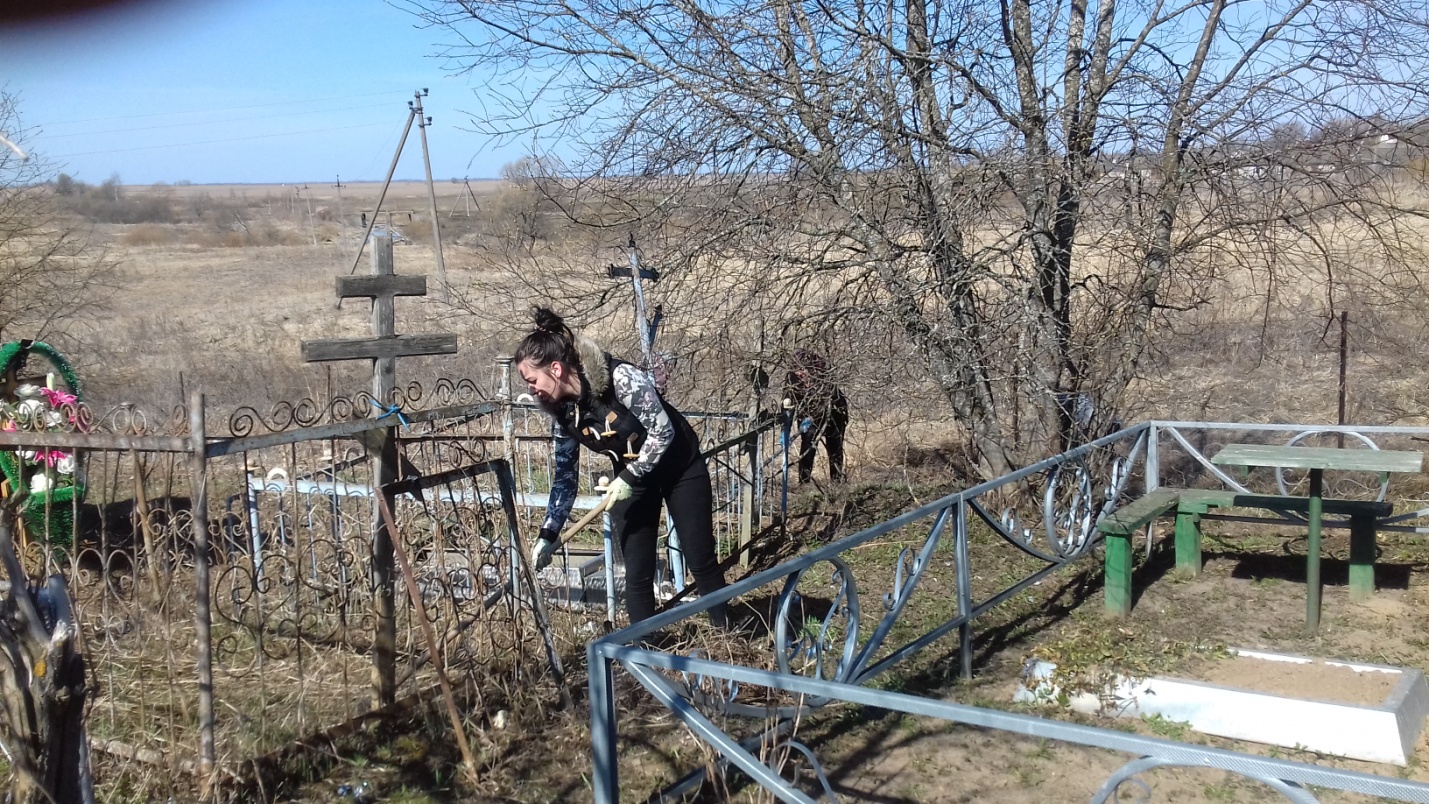 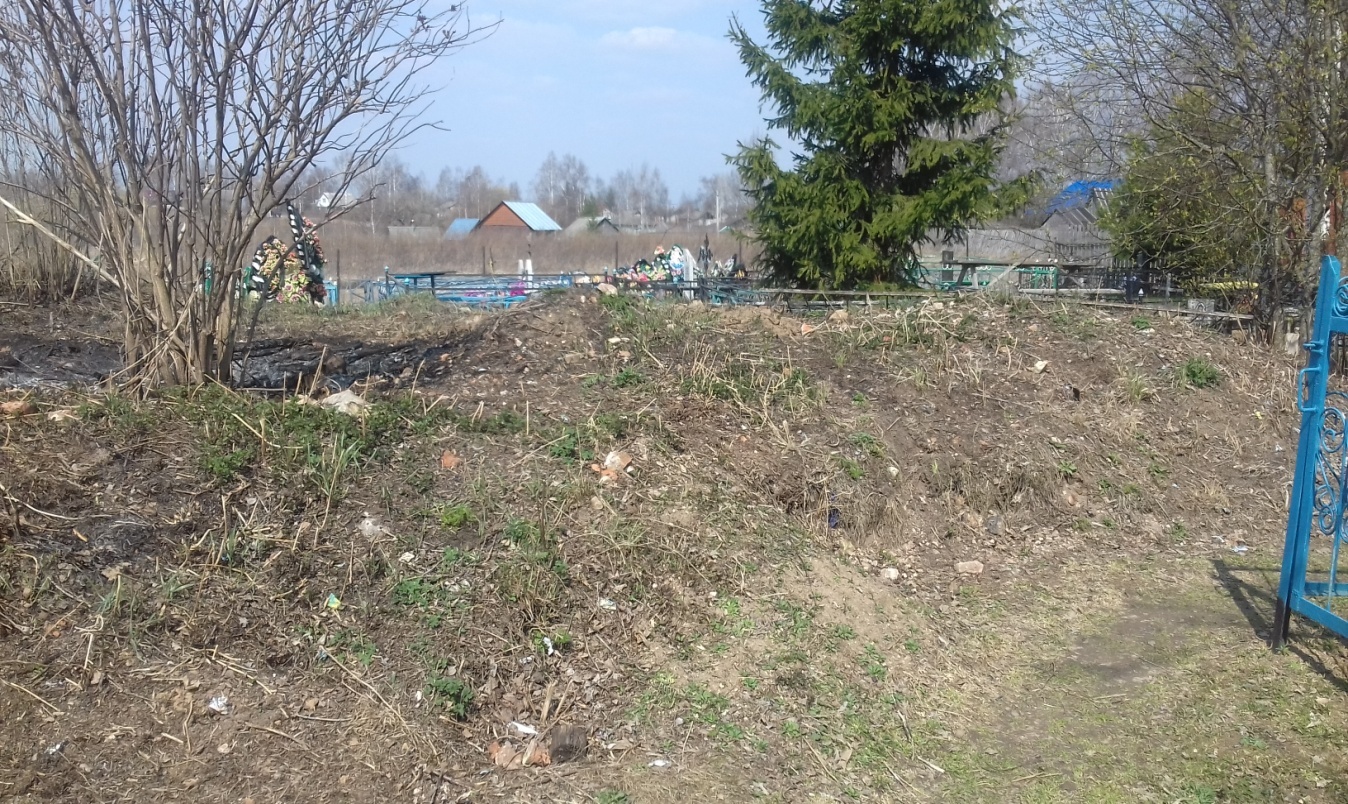 Субботник по уборке памятника и прилегающей территории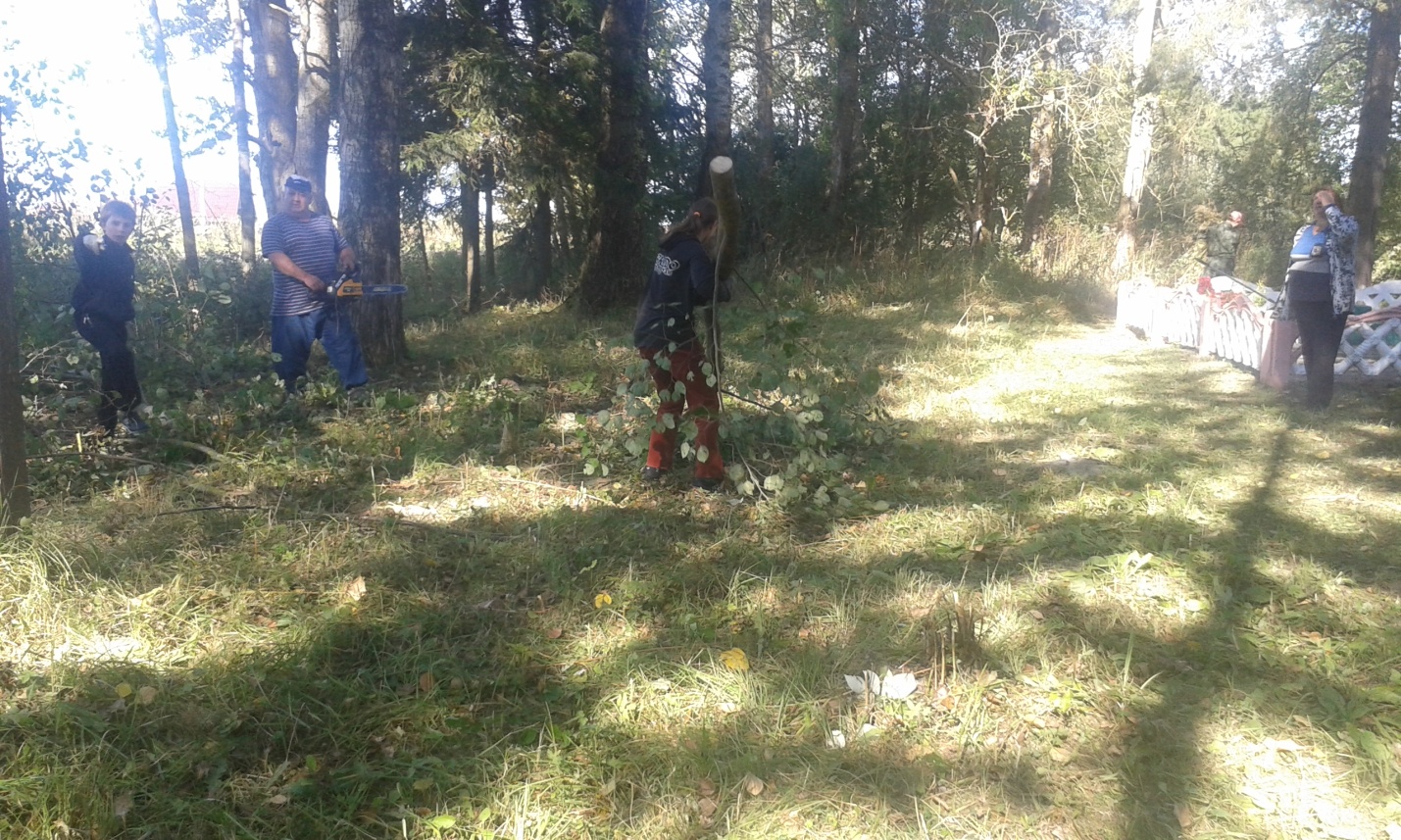 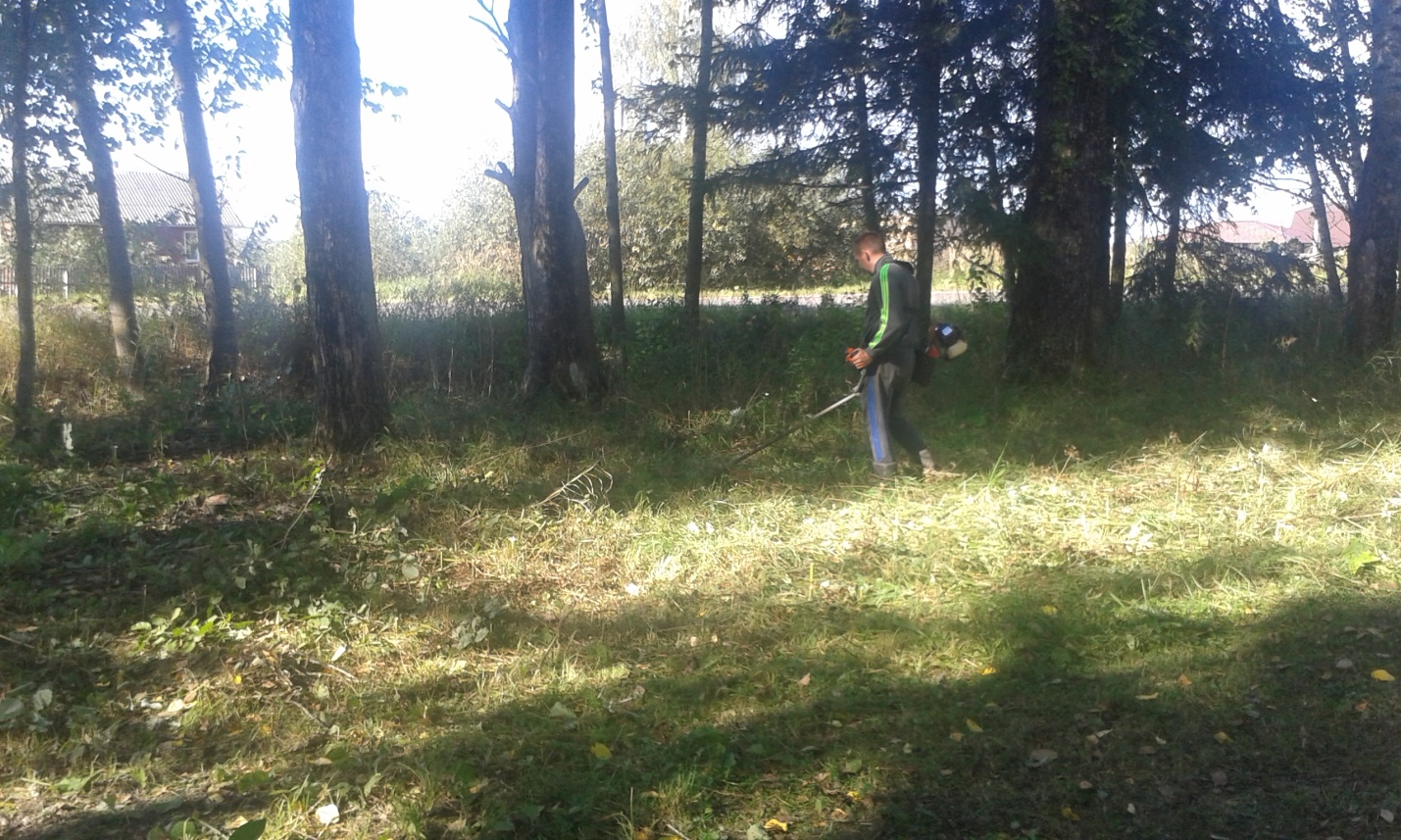 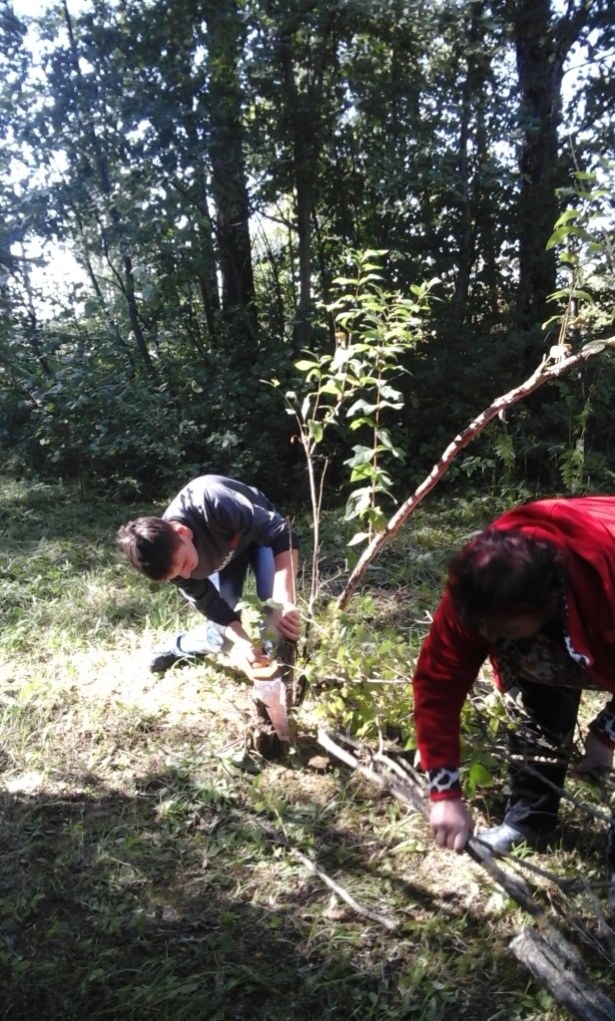 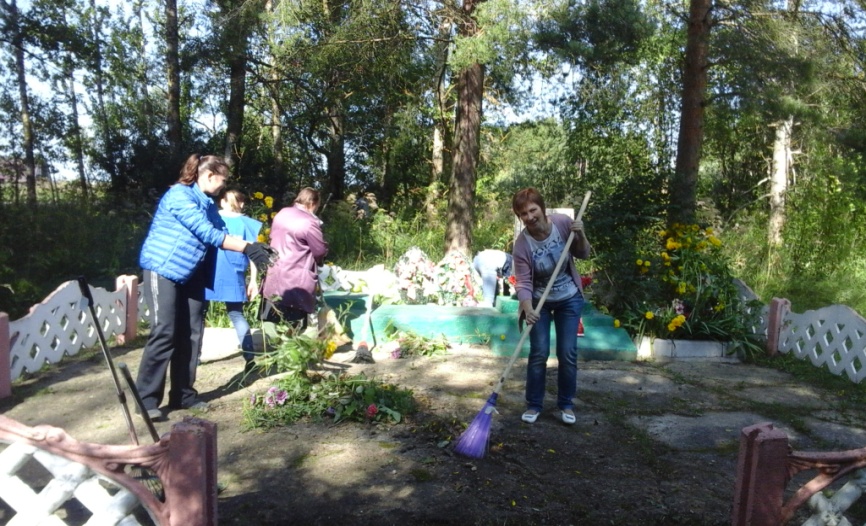 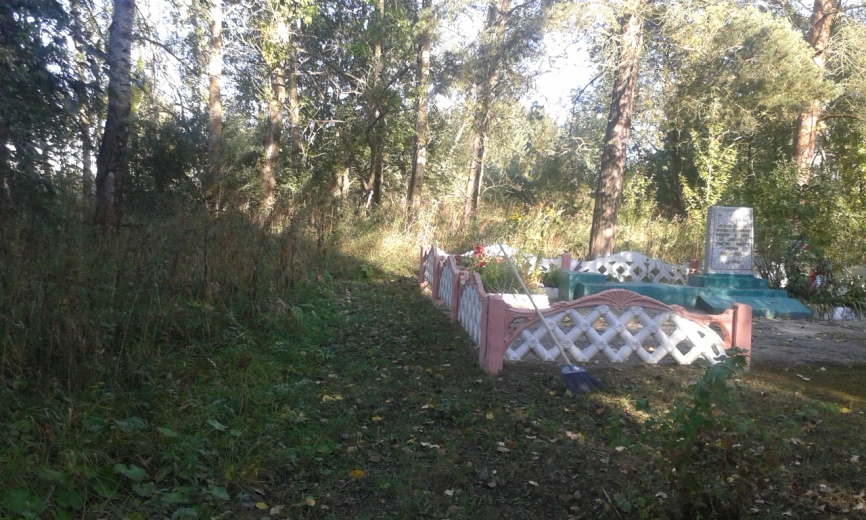 Субботник по посадке деревьев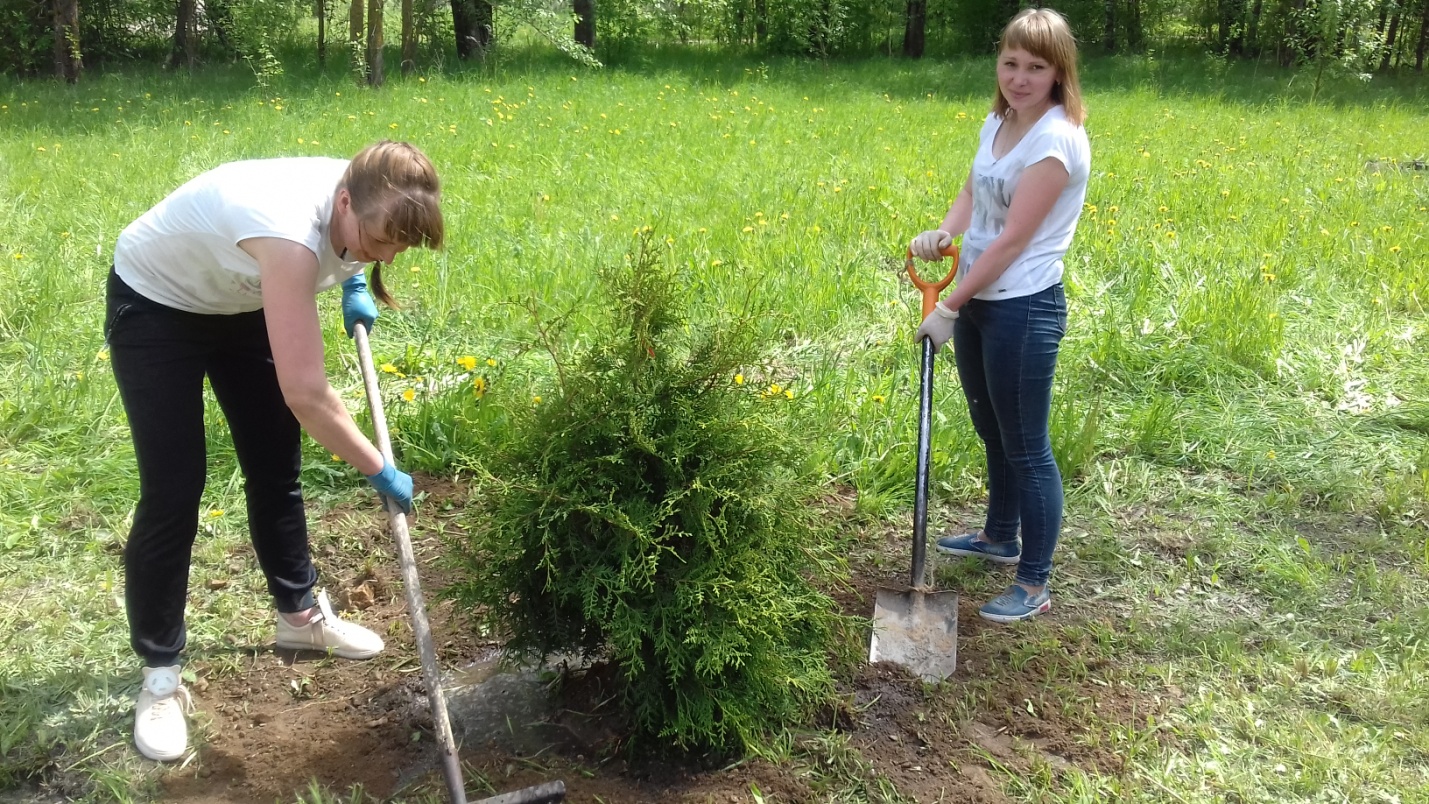 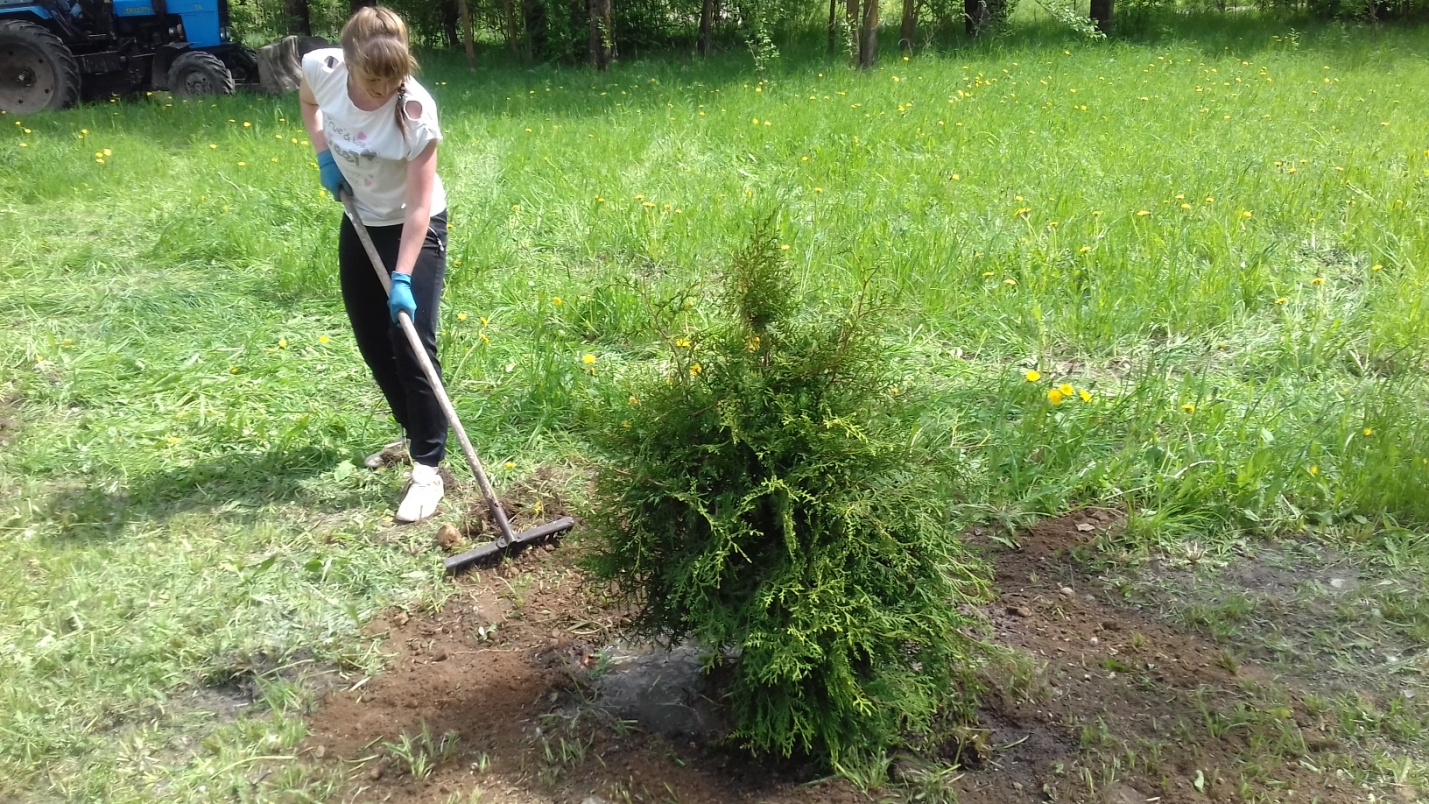 Участие во Всероссийской военно-патриотической акции ГОРСТЬ ПАМЯТИ, д. Вязовка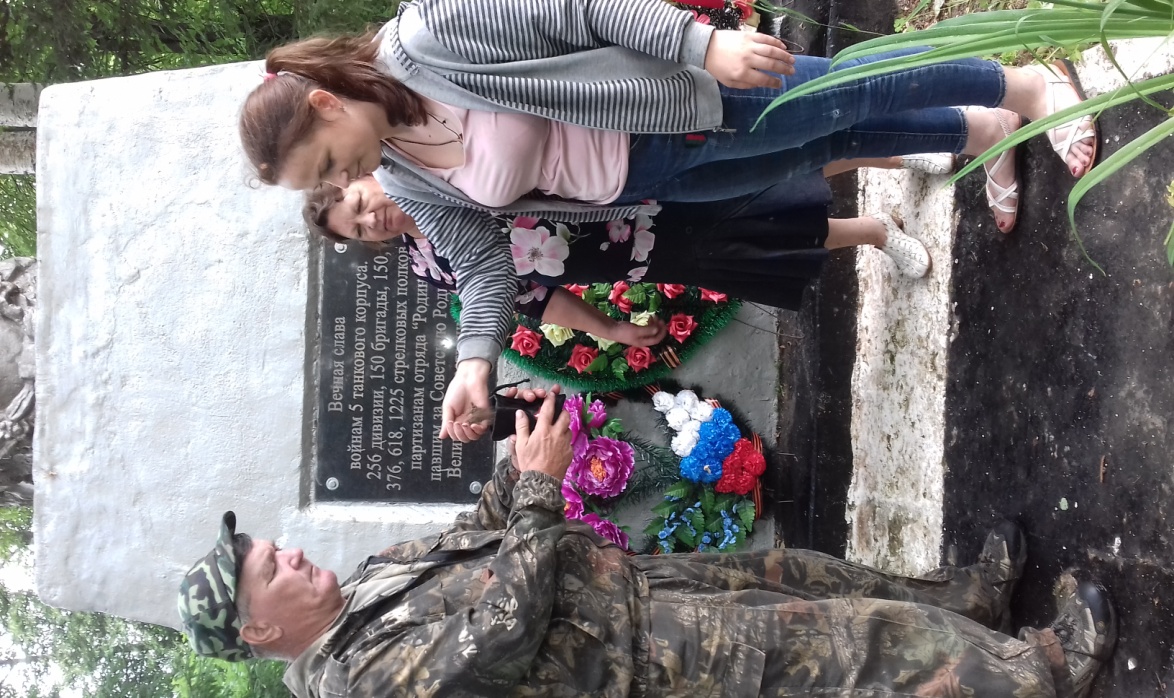 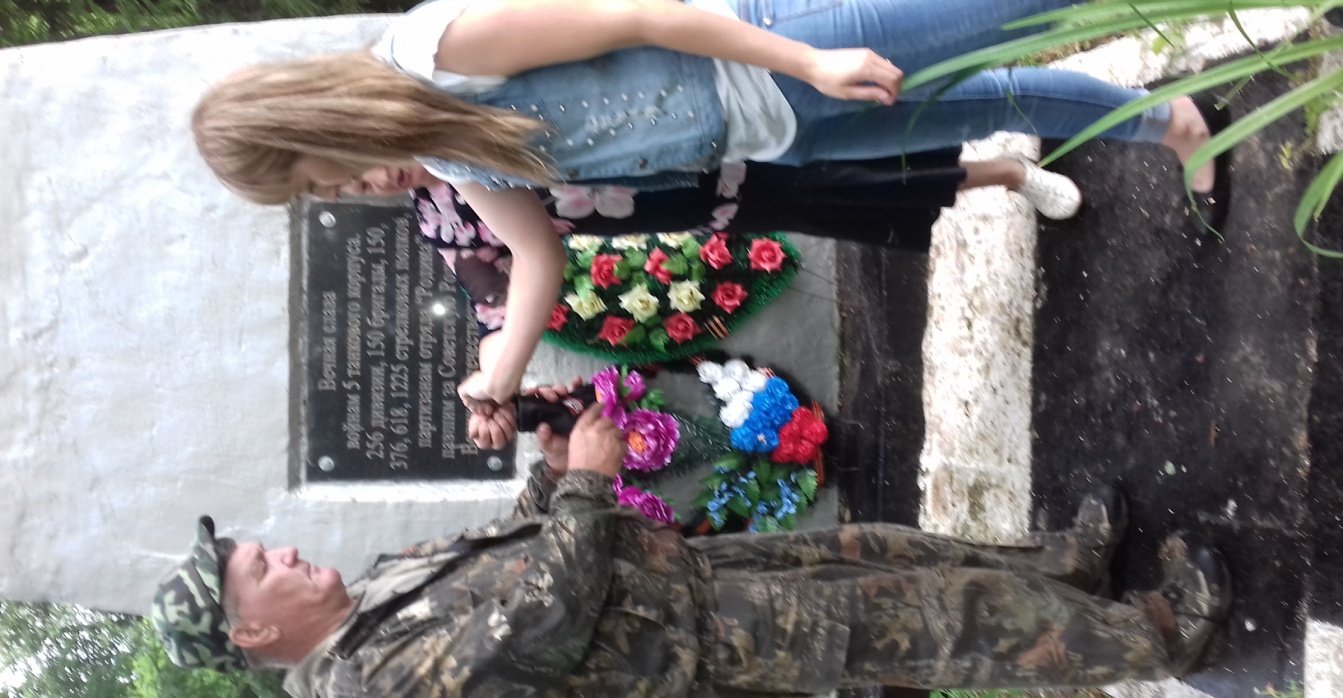 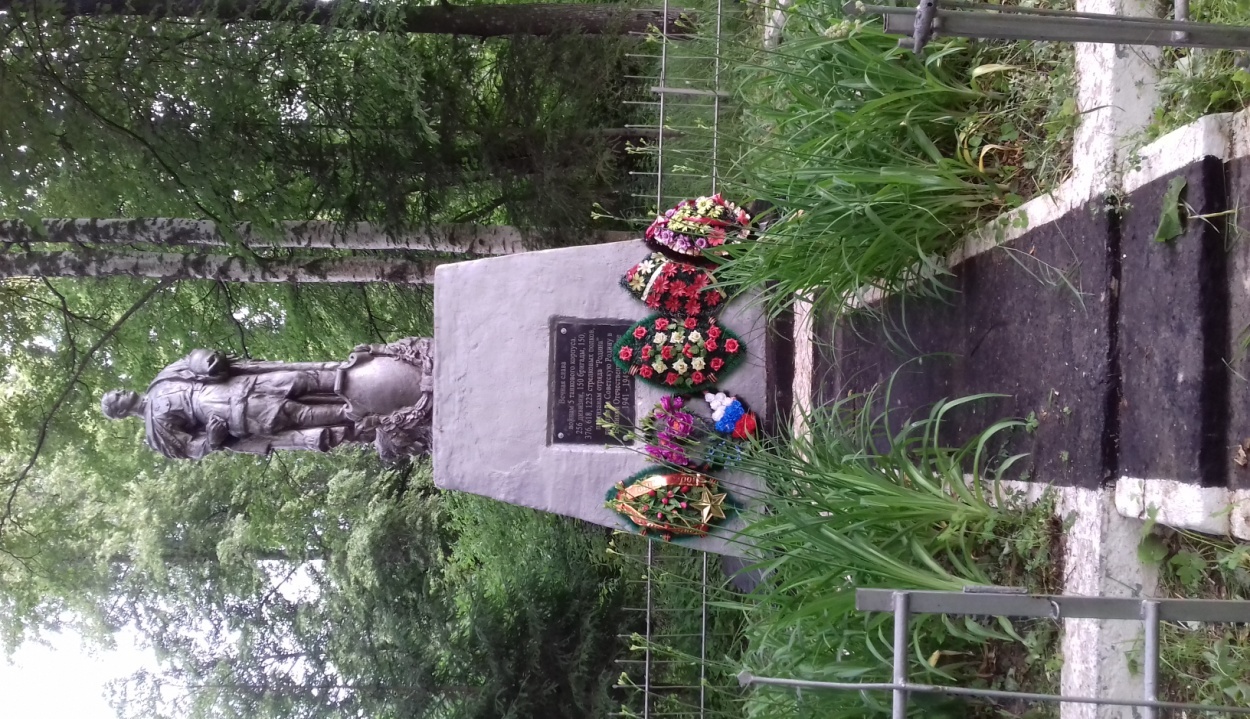 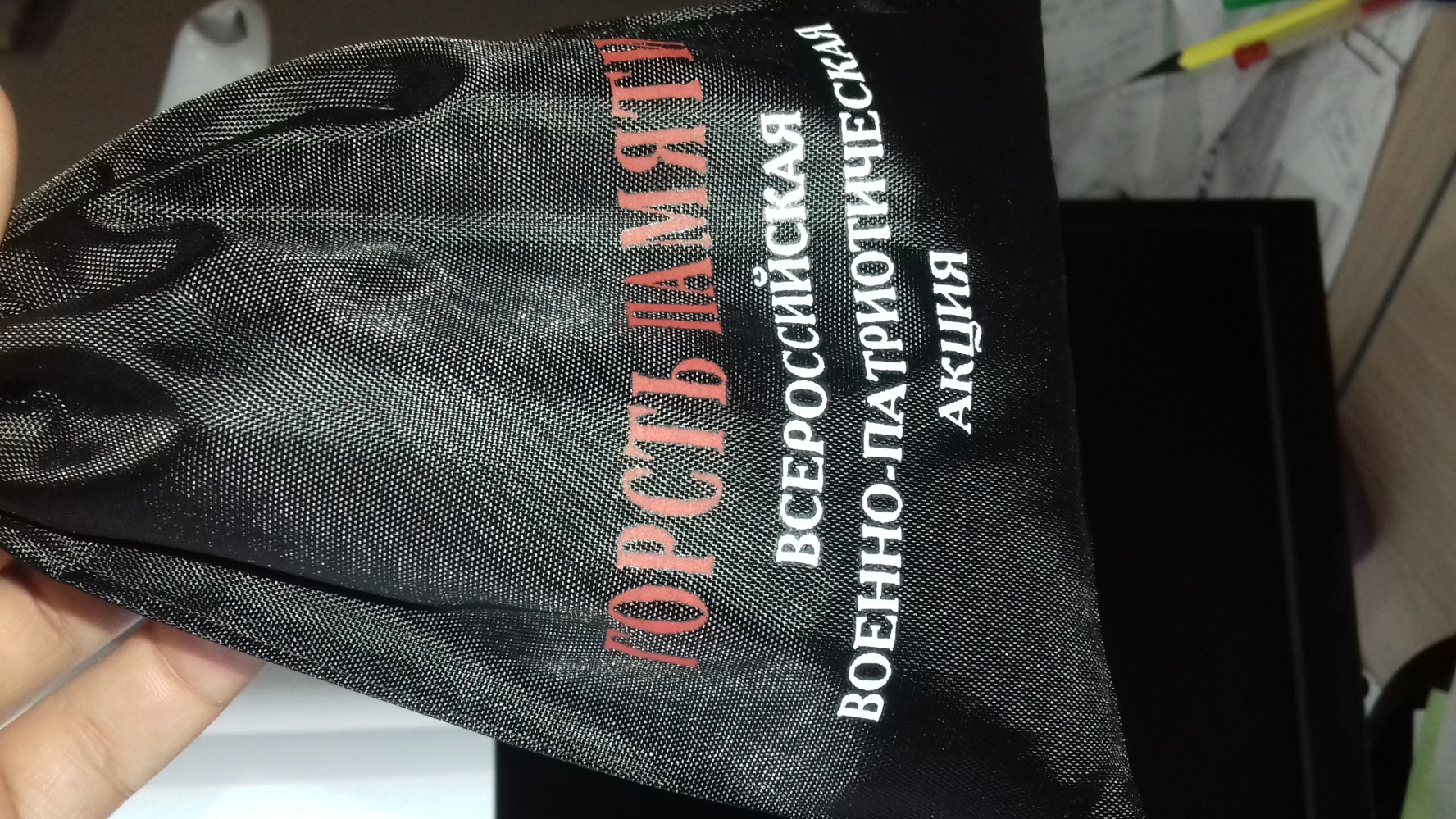 Участие в ярмарке, посвященной дню города.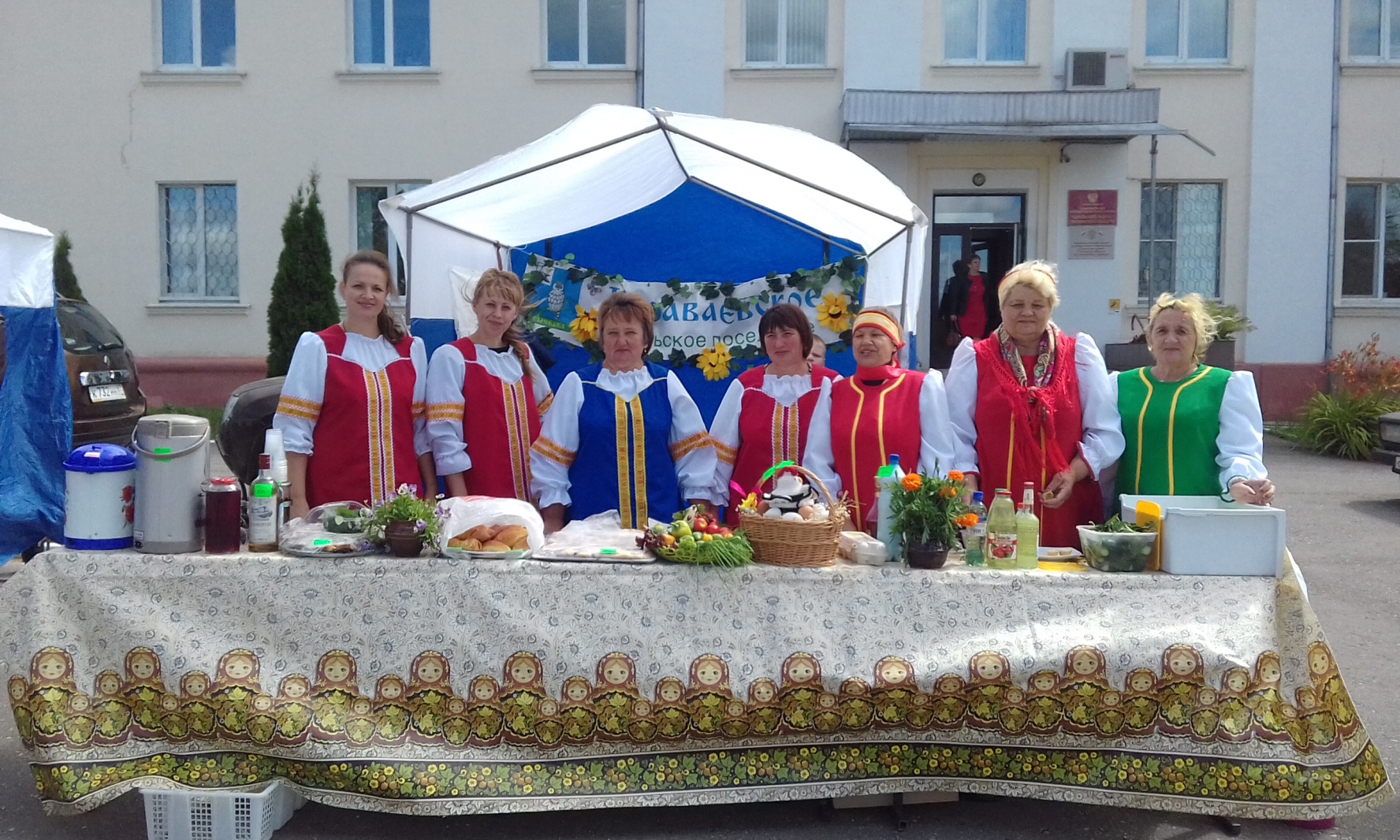 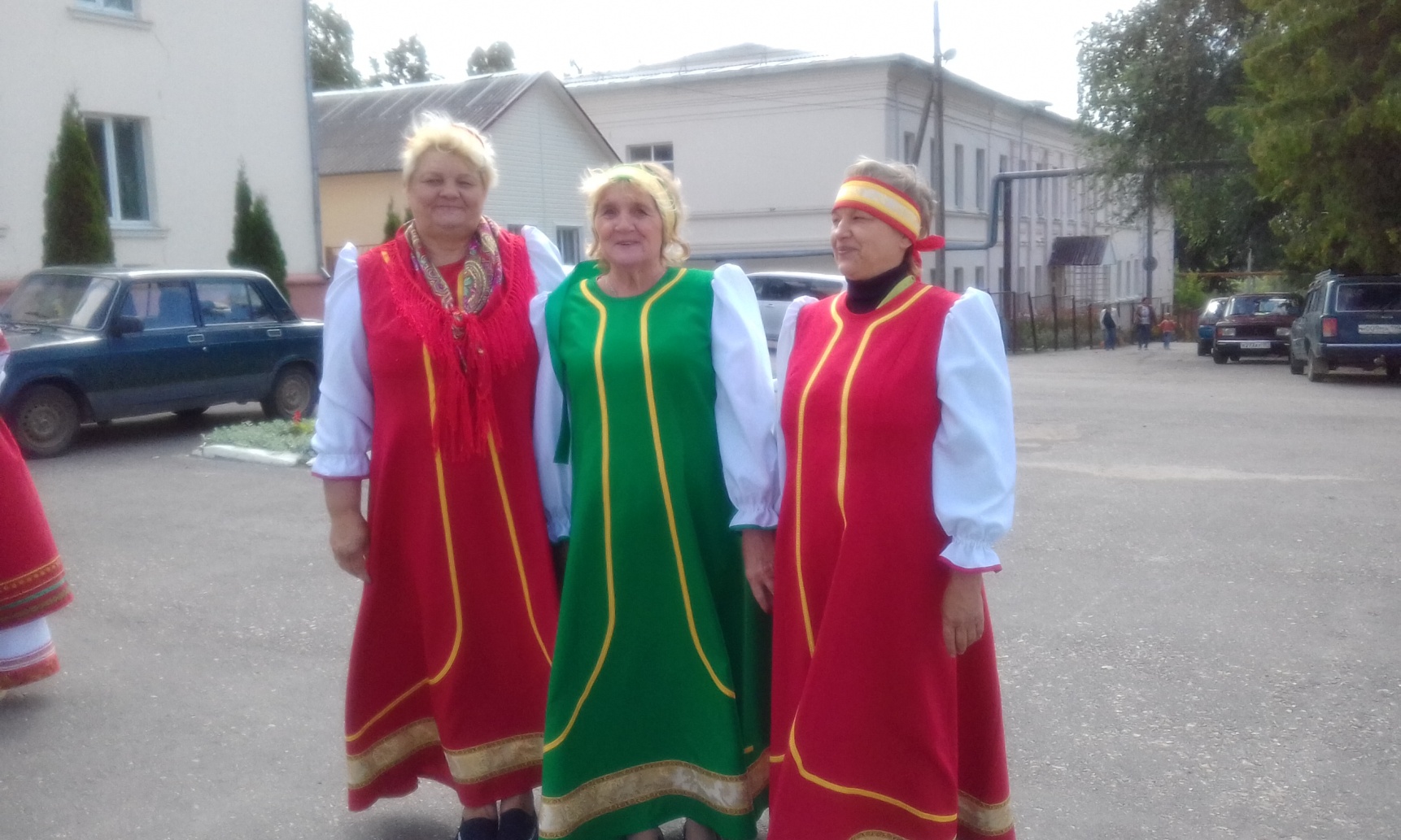 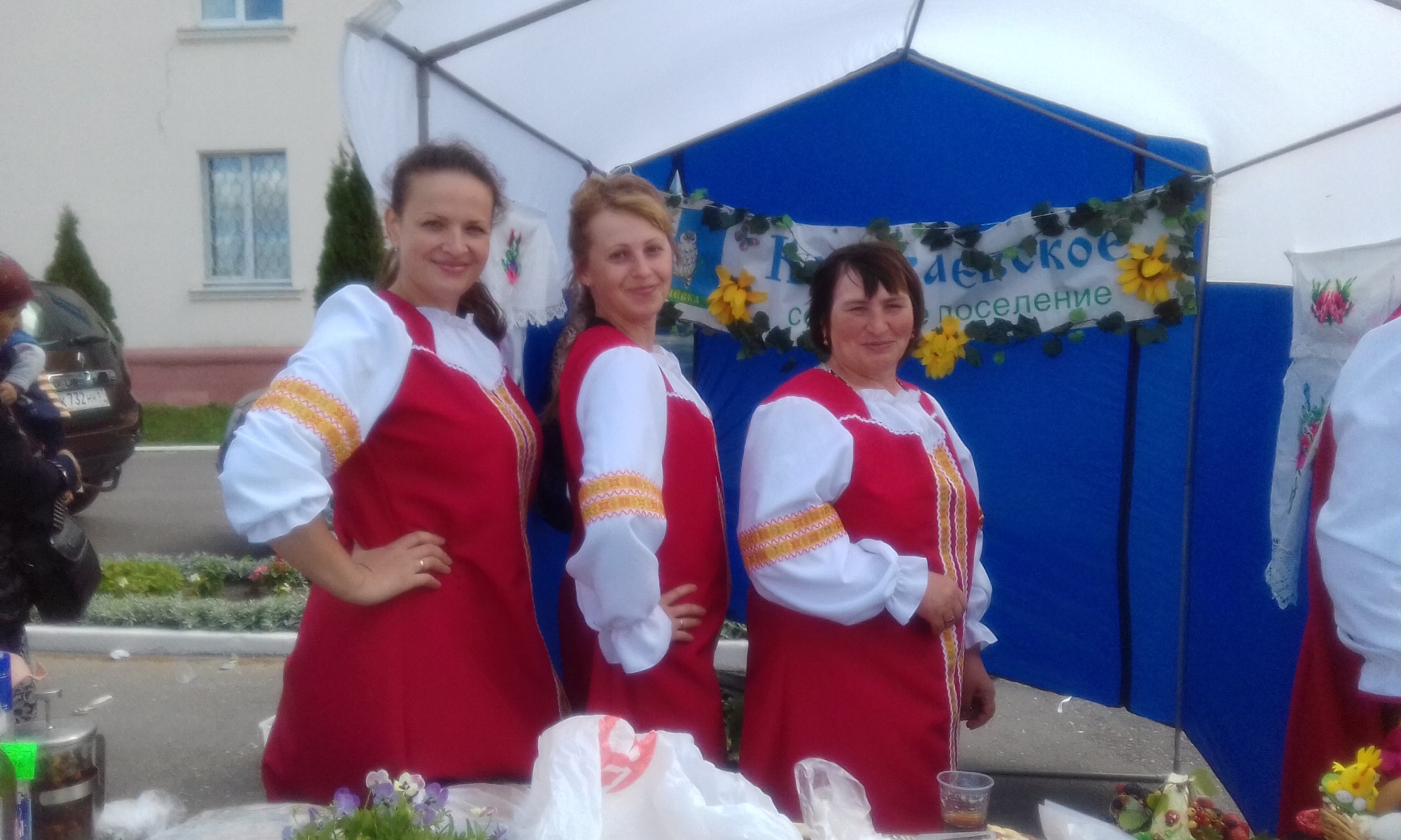 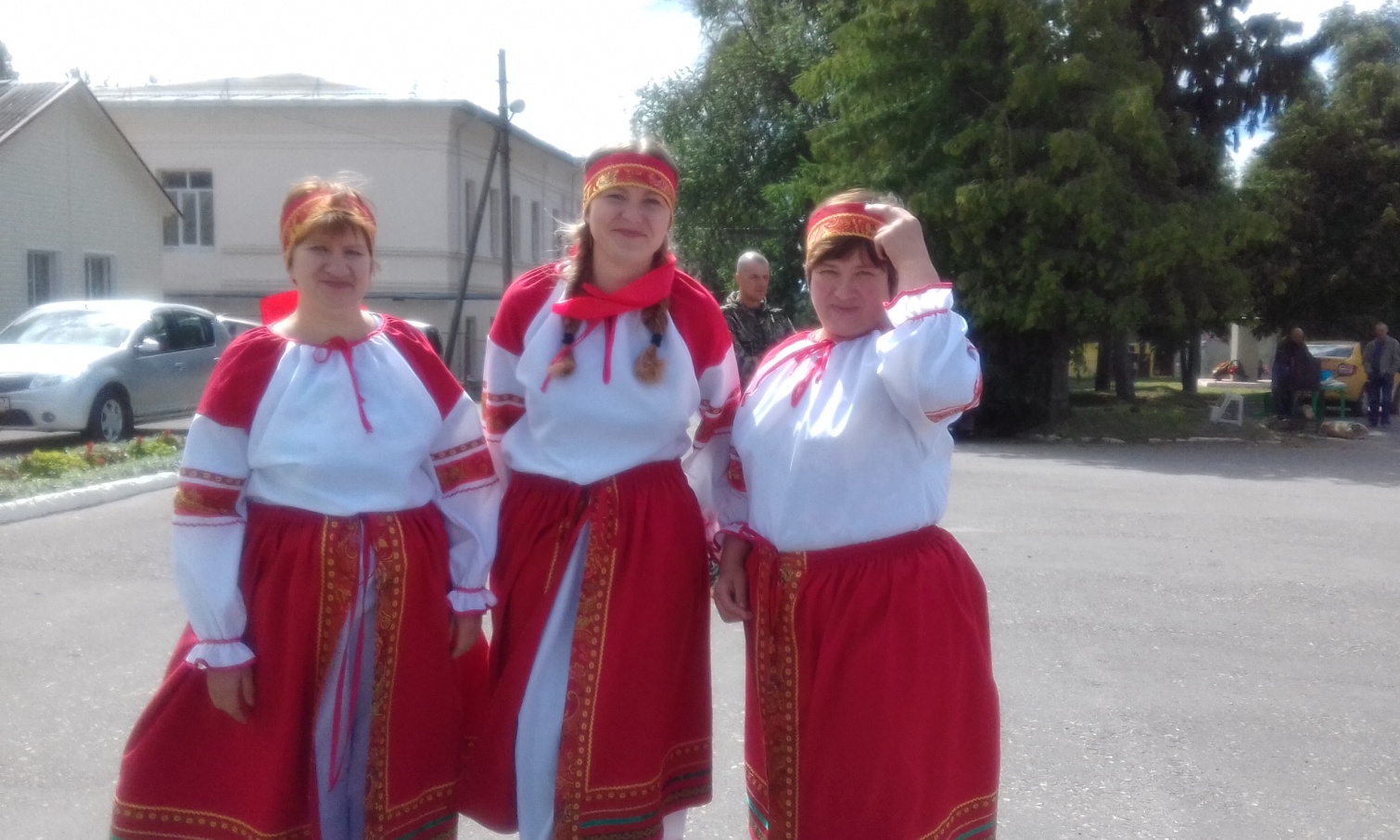 День деревни Караваево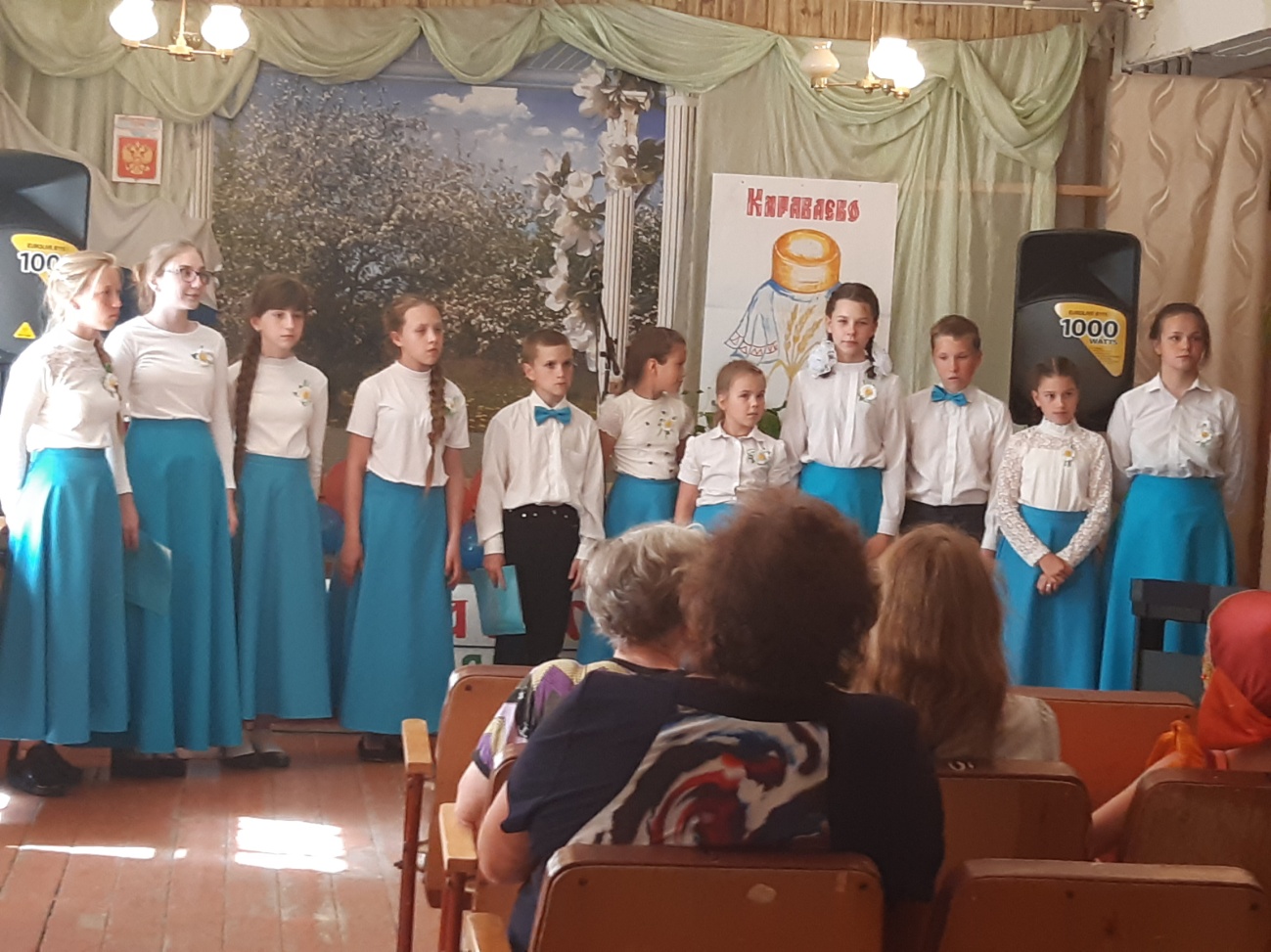 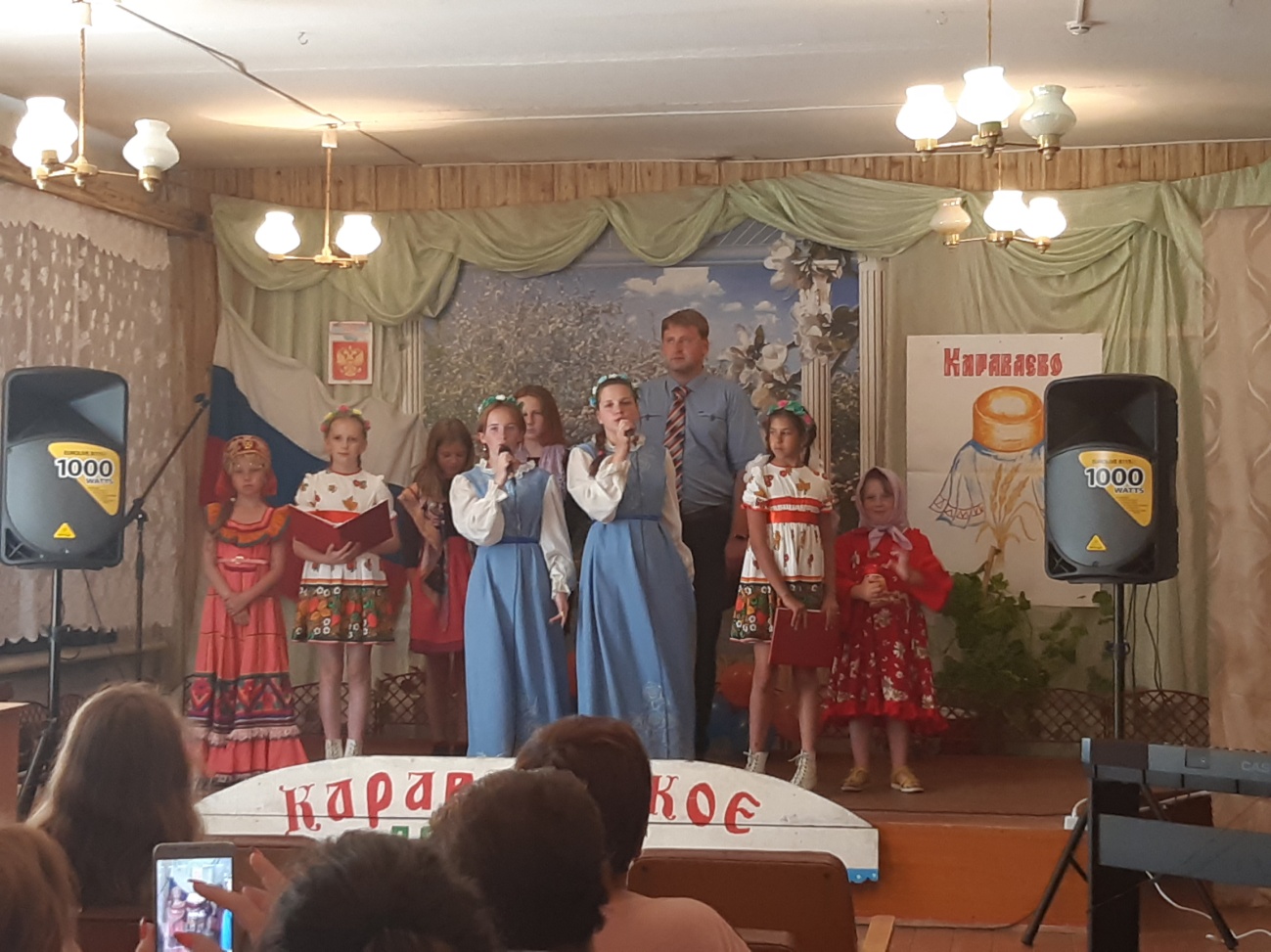 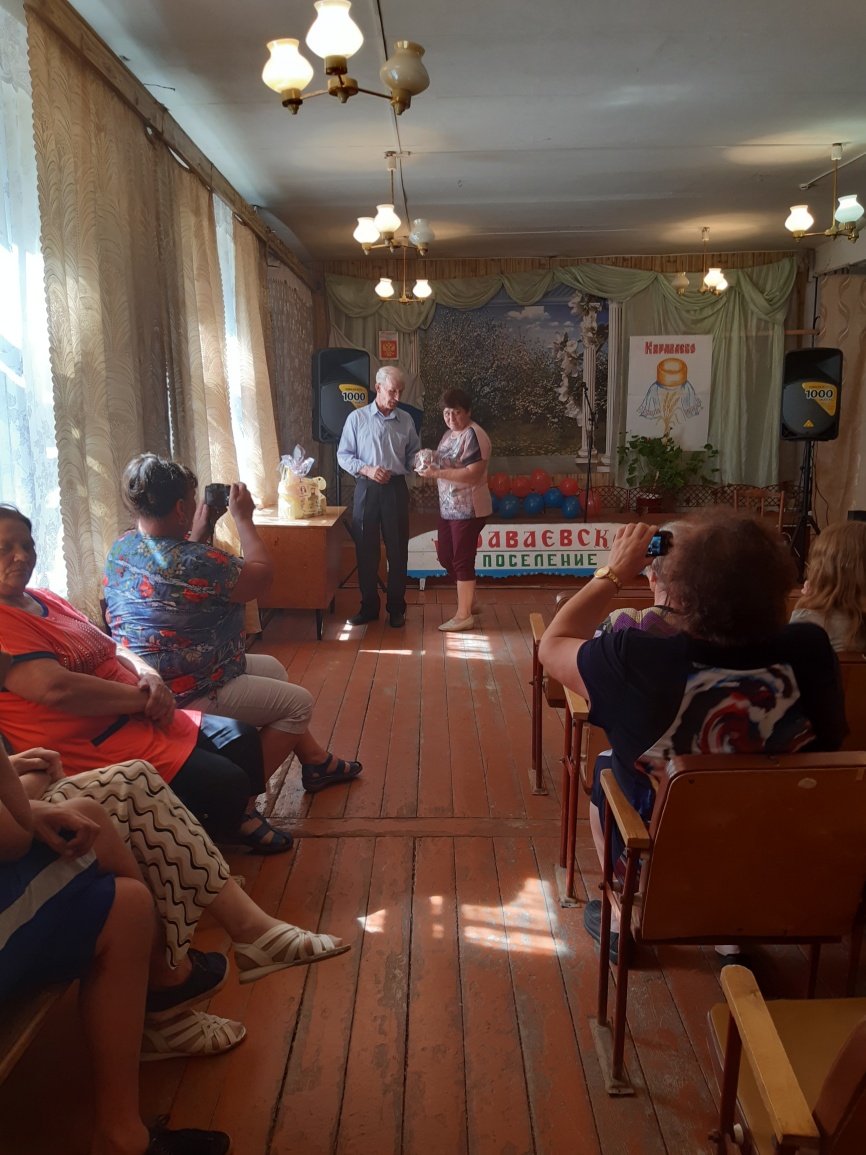 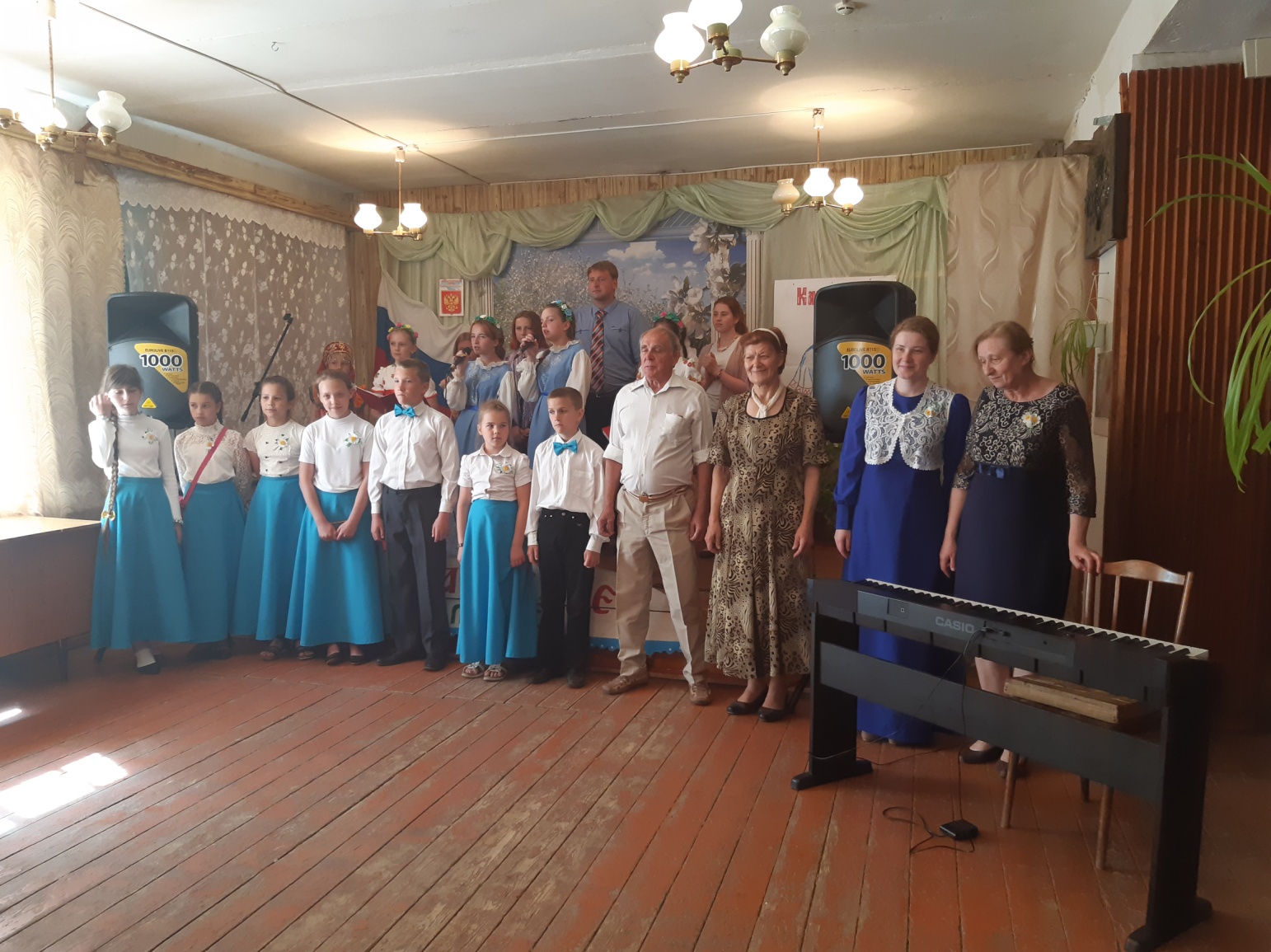 